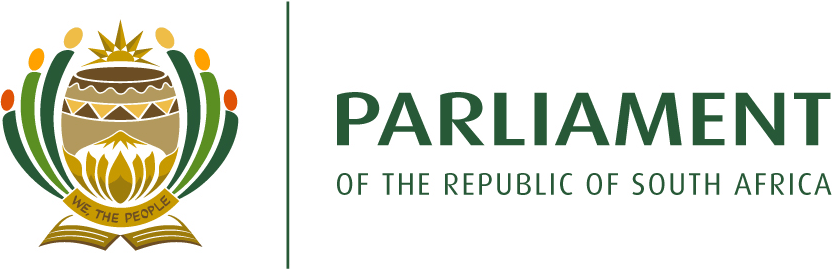 DRAFT REPORTONBASIC EDUCATION AMENDMENT BILL               		       BELA BILL [B2 - 2022]  PUBLIC WRITTEN SUBMISSIONSPORTFOLIO COMMITTEE ON BASIC EDUCATION 2023Version 3February   2023DRAFT REPORT On THE WRITTEN submissIONs of the BELA bill for portfolio committee on basic EducationCONTENT Introduction and Background Key aspects of the BELA BillPurpose of the ReportMethodologyPublic Participation Process Public Written Submissions Received Public Oral Hearings in Parliament Preparation for Provincial Public Hearings Summary Views on the BELA Bill Comments in Support of the BillComments Against the BillComments in Partial Support Key Finding and RecommendationsThemes / Clause by Clause 4.1 Clause, Concern/challenges / RecommendationsEXECUTIVE SUMMARYThe Basic Education Amendment Bill (BELA) Bill [B2-2022] was introduced in Parliament on 15 December 2021, and subsequently referred to the Portfolio Committee on Basic Education (‘the Committee”) for consideration.To give effect to Parliament’s constitutional mandate of facilitating public involvement, the Committee commenced with an advert that was published in the national and regional newspapers, calling for written public submissions on the BELA Bill from 1 May to June 15 2022. To give the public more opportunity to participate, the written submissions deadline date was extended to 15 August 2022.  In line with inclusive education approach, the advert was also made accessible and published in Braille format.   Due to budget costs limitations, the    braille print was distributed nationally to 45 organisations across the 9 provinces. This included provincial libraries, specials schools, legislatures and parliamentary democracy offices. The remainder of the Braille (10) copies is reserved   as resource to be utilized during the Provincial Public Hearings   for stakeholders presenting visual impairments. The call for public submissions attracted approximately 18000 electronic written submissions from members of the public.  Further, 11 752   hard copy submissions were received in the form of hand written post cards, flyers and typed submission forms. These originated from stakeholders who did not have access to electronic technology in Limpopo, Free State, Gauteng and Western Cape.  In overall, the call for public submissions attracted 29 754 written submissions.  The previous report titled the public submissions thematic report provides a summary of key public views and their recommendations.  The latter report provides information on clause comments and buffers as an extension of the previous report tabled on 1 November 2022.  1.BACKGROUND   AND CONTEXT The Constitutional mandate of RSA, Section 59 (1) (a) obligates the National Assembly to facilitate public involvement in legislative and other processes of the Assembly and its Committees, as well as to conduct its business and meetings in public. In line with this mandate, the committee has to decide how it will deliberate its activities to fulfil the constitutional mandate. The Portfolio Committee has held two (2) meetings on the BELA Bill in so far as getting a briefing by the Department of Basic Education on the BELA Bill. On 8 February 2022; and Feb. 15 In-house engagements on processing the BELA Bill took place. The BELA Bill proposes to amend the South African Schools Act, 1996 (Act No. 84 of 1996), the Employment of Educators Act, 1998 (Act No. 76 of 1898) (the SASA and the EEA, so as to align them with developments in the education landscape and to ensure that systems of learning are put in place in a manner which gives effect to the right to basic education as enshrined in section 29(1) of the Constitution of the Republic of South Africa, 1996. 1.1 KEY ASPECTS OF THE BILL The Bill also seeks to amend amongst others: certain definitions; to provide that attendance of Grade R is compulsory,  provide for system improvements in terms of admission of learners to   public schools provide for financial & public accountability frameworks for governing bodies      and provincial departments. Bill further provides for additional Regulatory powers of the Minister, and enhancing decision making and oversight powers of Heads of Departments and Members of the Executive Councils. The Bill also proposes technical and substantive adjustments, clarify certain existing provisions, insert provisions which are not provided for in existing legislation and strengthen enforcement mechanisms for offences and penalties.  NB: specific clauses of the bill and sections of the SASA, and EEA Act, Clauses (1 to 56) are listed at the back as appendix.1.2. PURPOSE OF THE REPORT  The 3 main aims of this report is to provides an updated brief report on   key issues raised in the written submissions made by the public on the Basic Education Laws Amendment Bill [B2 – 2022]. It seeks to provide information to   the Portfolio Committee regarding progress on processing of the    BELA Bill. The draft report seeks to analyse issues and concerns on the BELA Bill, so as to provide Members with a summary of key issues raised, clause by clause analysis and recommendations. The recommendations provide impact statements of how best the Committee introspect into the amendments of the bill in order to chart a way forward of passing or rejecting the BELA Bill. The analysis also highlights   the areas where Parliament can play its oversight role to enhance public involvement so as to impact positively to the mandate of participatory democracy. The range of    stakeholders   that addressed the written submissions is recorded by the secretariat, and details are captured in excel spreadsheet. These include amongst others, Parent associations, SGBs, Educator Trade unions, Home Education Sector, Learners Organisations, Principal Associations, Legal firms, Civil society, Community Based structures, NGOs.  It must be recognised that the bill generated interest    in the education sector, the public submitted written submissions to add value to this piece of legislation.  BELA bill impacts on the future of education sector, the submissions and recommendations remain pivotal towards the drafting of this    analysis.  2. METHODOLOGYMethodology in this context refers to    procedures that were applied to process the written submissions.  The methodology applied is both qualitative and quantitative. Implicit with qualitative method, discourse analysis was also applied to examine texts or written submission statements in relation to   themes that emerged.  Written submissions were captured, processed and analysed in line with the categories of themes cited in 4.1 below.  The submissions were allocated in batches of 100- 500 per staff member.   The submissions were categorized into lengthy submissions and short email submissions.   Submissions   were processed as per categorization of themes and sections in the excel spreadsheet.   When the submissions were categorised, 8 themes emerged i.e. (1) Access to Basic Education, (2) Compulsory Learner Attendance, (3) Language, (4) Governance and Professional Management of   Public Schools, (5) Budget and Finances of Public Schools, (6) Home Education, (7) Independent Schools, (8) Educators. Figure 1: Emerging themes categories The emerging analytical themes were transposed on the excel spreadsheet whereby few columns were created to gather data for Specific Comments, Questions   of Clarity on any Clauses /Sections of Bill as well as Recommendations  The section below outlines the Public Participation process, procedures followed to process the public submissions and preparation for Provincial Public Hearings. 2.1 SUMMARY OF WRITTEN SUBMISSION PER THEME:  The section below provides summary of comments made by the public: Access to Basic Education Many concerns were raised regarding the extended powers    of the HoD as a source of discontent. The concern raised by public on    clause 2, section 3 states that     the HOD, after consultation with the governing body, has the “final authority” to admit a learner to a public school, is viewed as an idea that seeks to centralize the    HOD powers.  Submitters purport that this goes against the aim of SASA and is against the principle of democratic governance.   The view of those against this proposal is that it reduces the role and function of the SGB. The submitters argued that to    admit learners to public school, rest with SGB as parents that are best placed to make that decision. HoD involvement should be minimal as they are already overburdened.Compulsory Learner Attendance  The constitution section 29, grants all children of school going age a right to education.   The BELA bill gives light to this right, yet   the concern is it might undermine this very same right.  For example, Clause 2, section 3 propose for criminalizing of parents who keep their children out of school, with increased jail penalty of 6- 12 months.  Whilst certain aspects of amendments are welcomed, the public is not happy about the extension of the penalty from 6- months to 12 months.  On the issue of parents not having document or documents being falsified, the clause proposes that those providing false or misleading information, should be jailed.  The submitters concern on this clause is that parents might not have legal documentation, for a number of valid reasons, therefore if parents are jailed, more learners will be on the streets and families would be subject to poverty.  Language Policy issues There are concerns of social cohesion on the language policy issue. Some school governing bodies responses    is that the power to determine a school's language policy rests with the SGB in terms of section 6(2) of the Schools Act. Clause 5(c). The bill proposes to amend section 6 of the Schools Act by adding subsections (5) to (20), which seeks to limit the governing body’s power to determine the school’s language policy. The   requirement that the SGB submit the admission policy, to the HOD for “approval” is regarded as undermining the powers of the SGB.  Those in support of the clause submitted that SGBs under SASA Act were   provided with an opportunity to promote multilingualism, however some used the language policy to discriminate against other language groups w.r.t school admission criteria.  Governance and Management of Public Schools: The excessive powers conferred on the Minister, MEC and HOD by the Bela bill is amongst the major issues of concern.  The public expressed discontent on the matter of centralization of power. Part of the concerns is that the department has additional responsibility of   schools.  Further the concerns allude to powers of the Ministers overriding the SGB e.g.  clause on “withdrawal of “one or more functions” of an SGB by HoD. The granting of “exclusive” decision making powers to the HoD and Minister, undermines the powers of the SGB who demonstrate   accountability mechanisms in governing their schools.  On the clause that deals with HoD’s powers to dissolve the SGB, Section 25 - the main concern about the proposed amendment is the power granted for temporary or interim SGB in section 25(4). Submitters argue it is difficult   to take decisive making   when SGBs are temporary. Budget and Finance: A critical concern that needs to change with matters of Budget and Finance in running of public schools is issue of funding model.  Submitters allude that    the funding model for schools needs to be   reviewed, the quantile system, the fee exemption tables, as well as its current staffing model. The current models assumed that all schools are single-medium, institutions. The concern is that the department must take into account the additional costs, resources and staffing required to offer more than one medium of instruction and staffing model for multi-language schools.  On the proposal for Disclosure of financial interest by members of a governing body, Clause 14 proposes the insertion of section 18A(4A) which will compel all members of a governing body to disclose on an annual basis, all his or her financial interests and the financial interests of his or her spouse, partner, and immediate family. Issue of concern is that the proposed disclosure would constitute an unreasonable invasion of the privacy of both the governing body member and one’s   family, ultimately parents would deter from being selected as   SGB members. Home EducationHome education elaborate submissions point to the concern that there was minimal consultation and no research was conducted whose findings ascertain the inclusion of home education in the process of drafting the bill.  Parents of home educated children object to regulation of Home Education under the South African Schools Act, they recommend that rather HE should be regulated under the Children’s Act. In their view, it does not make sense for home education to be under the Schools Act because the difference between a school and a family are so huge.    Some suggest for research before developing the policies to help guide the home education. Others cited constitutional rights, for home schooling, as they   preferred   access online lessons, because the school curriculum does not offer flexibility.  Independent schoolsSubmissions from organizations representing the   independent schools   allude that their academic   year runs for 3 terms per annum, therefore   the clause which require them to submit 4 quarterly financial reports like public schools would be unrealistic and put them at a disadvantage. Provision for a public school to become an independent school. The proposed amendments do not create an opportunity for a Public School to become an Independent School, in the same way, SASA section 49 allows for an Independent School to become a Public School. It should be made possible for an SGB to apply for the conversion to an Independent School. Educators Even though educator’s issues are regulated by the EEA, and dealt with by    ELRC   some submitters welcomed the proposal that deals with clause 49. This clause prohibits educators from conducting business with the State, so as to avoid   financial conflict of interest. The submitters concern    also points to Clause 45, in relation to promotion posts where the influence of SGB in recruitment, oftentimes   excludes appointment of educators   on criteria which is not based on equity 2.1 Public Participation ProcessIn line with Section 59 (1) (a) of the Constitution of RSA, which requires the National Assembly to facilitate public involvement in the legislative and other processes of Parliament, the Committee had engagements to consider   written submissions on the BELA Bill.   To give   the citizens   an opportunity to raise issues and make their voices heard as part of Public Participation, the Committee invited the public to make written comments on the Bill. The adverts about the BELA Bill ensured that the Public was informed in most national newspapers.  The figure beneath, outlines Public Participation Model of Parliament, with crucial phases such as inform, Consult, Involve, Feedback. 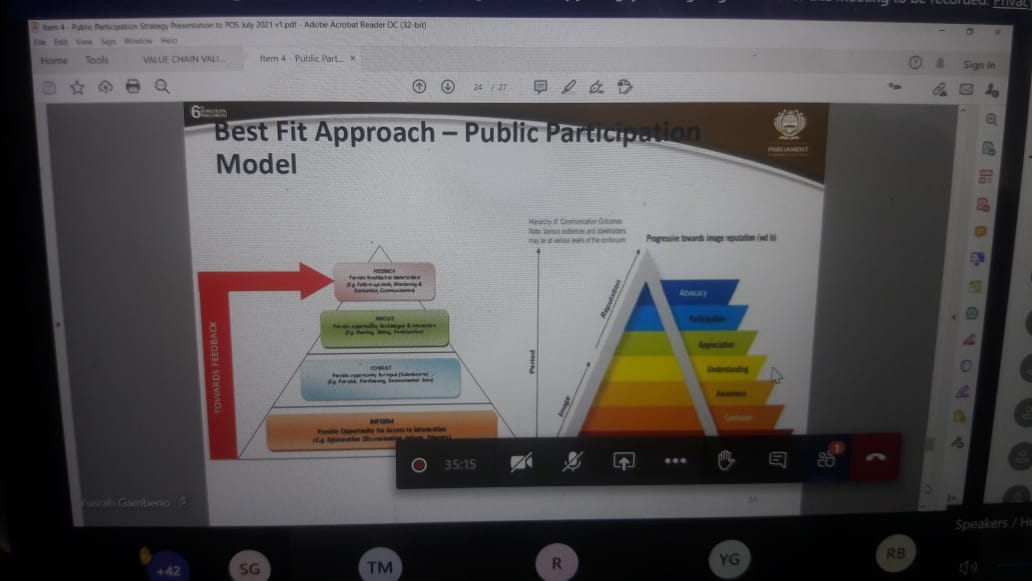 Figure 2: Public Participation Model (PPM, 2019).2.1.2 PUBLIC PARTICIPATION AND SOCIAL   MEDIA IMPACT As reflected in figure    above, Public Participation is   a crucial opportunity to inform, consult, involve, and provide feedback to the people when a committee processes legislation. The use of technology and social media was explored as a strategic measure by the Portfolio   Committee on Basic Education and had taken into consideration the use of social media as an effective way by which   the public could be informed to participate in raising their concerns about the BELA Bill. By facilitating access   to information on the Parliamentary website   about the BELA Bill, this attracted public interest to make their voices heard through written   submissions via Emails, WhatsApp, Google forms and Video recorded inputs. Parliament Website www.parliament .gov.za published the  advertisement of the BELA  Bill for  access to information which called for public comments.  Other social media platforms such as You Tube, Broadcast the Committee meetings when Bill was tabled.The secretariat coordinated information sessions to unpack   the BELA Bill. The purpose was to enable colleagues   in Public Education and Parliamentary Democracy Offices to prepare for Public Participation in advance    prior the   Public Hearings in the identified   provinces.   The pre – prep meeting included discussion on: Mobilization of the Public about the BELA Bill     Limpopo, Free State and Information and Education to   make the stakeholders aware through production of Publications    simple fact sheet   that highlight   clauses and sections of the Bill Venue Confirmations, Security, Translation Communication and Liaison with stakeholders, Legislatures etc.To effectively implement the model on public participation, the 4th term planning program of the Portfolio Committee   focussed on   a series of oral public hearings during the November 2022.    Stakeholders who expressed  interest to represent their views /concerns on the bill,  were given the  opportunity  to come to Parliament   and present their  Submissions  at the Oral  Public earni H  Hearings.   32 Organisations attended the hearings. 2.2   Public Written Submissions Received Portfolio CommitteeThe approximate number of   written submissions received by the Committee   has been broken down as follows: *Email Submissions 		      		17 452, *Google form submissions 			549, * Video Submission         				1*  Hard Copies: flyers, submission forms        11 522 * Post Cards 		             		230The approximate total number of written submissions received improved   once      hand delivered written submissions were processed. The number of received submissions to date came to (29 754).Figure:  3: According to information above, 29 754 submissions were received with electronic emails being the largest numbers. 2.2.1   Format of Submissions  Some of the written submissions received via email   were accompanied by pdf attachments. The statistical information is represented in graphical format with numerical data for analytical synthesisTo take accountability for allocated and processed batches, the secretariat developed another   spreadsheet   to determine exactly the figures/numbers of completed submissions. Once written submissions were processed, they were emailed back to the admin person Submissions that are written in language other English were referred to Language Services for Translation Staff members deployed to assist, were taken through orientation via MS Teams, The orientation focused on data handling, data capturing   and alignment of public response with the clause by clause summary guide of the BELA Bill.  Electronic folders were created to store the processed submissions  Lengthy substantive submissions, were accompanied by attachments and appendixes, these were summarized in an MS Word format. 2.2.3 Written Submissions and Request Oral SubmissionsThe Portfolio Committee received electronic written public submissions, and   hand delivered /couriered submissions. Some submissions were received via a dedicated email address, online google forms from various stakeholders who have vested interest in the education sector.   stakeholders who  submitted requests for oral Submissions.  Written submissions    at approximate total of 29 ,754 are currently being processed, categorised and   analysed in accordance with the themes that emerged cited in 4.1   above.  To date, 20 929 written public responses were captured into metadata, categorised and analysed. 2.2.3 Data ManagementThe written submissions were formatted in MS Word and then later transferred into Excel Spreadsheet, in order to summarize public responses and draft the narrative report.  The submission responses on excel template were also categorized to affirm   Support of Bill (Yes), not   support (No) and Partial (P) support.  The excel spreadsheet columns were designed with columns from (A to T) which enabled the data capture to record the name, email address, province, clause specific comment, themes related to the clauses and other question one would have. This included space for recommendations. 2.2.4   Processed Submissions The submissions processing entailed data capturing from electronic emails   which are accessible in the belabill02 inbox, and online platform such as google forms.  MS Word template and Excel spreadsheets were utilized to enter information, and then categorize the information. Once batches were completed they were stored in electronic files. Collaboration, and project team meetings resulted in compilation of approximately 20,929 submissions processed.   The   processing team was made up of   staff   recruited from Committees Section and other units in Parliament to ensure that the submissions received priority. The team was comprised of   researchers, content advisors, library staff, public education, and executive admin.Figure:4: Percentages of processed submissions Figure :4    Provides the number of submissions that have been processed Number of Email Submissions processed   on MS Word: (1734)Number of Email Submissions processed on Excel, approximately 6894 Number of    google forms processed 549Number of hand written submissions processed 11 522Number of Posters processed 	230Approximate total number of processed written submissions   20 929          Figure 5 Fig  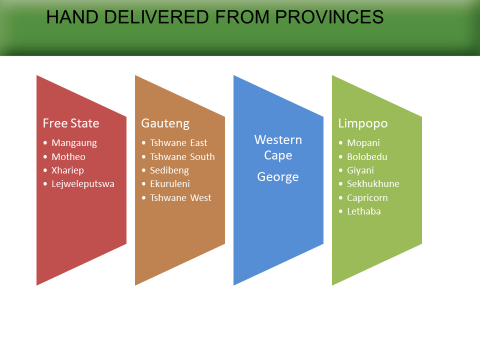 Figure 6.Four Provinces   submitted hand delivered written submissions i.e. FS, LP, GT, WC3. Perspectives of Bill   Support, No Support or Partial Support On the excel spreadsheet alone, disproportionate comparison   emerge   which   give insight into how the public responded to whether they   support the bill.       The graph below, depicts     submitters   that support the bill with (Yes), those that do not support the bill with (No) and (Partially support).  Those who did not indicate either of the 3 choices were categorised as unspecified. Figure 7: The number of   stakeholders supporting the BELA supports   increased due to the   hand delivered/couriered submissions. This seems to be close margin between Public Views expressing (No and Yes), whilst partial and unspecified remain at lower than 1000 mark.  Two groups namely Pestalozzi and Dear South Africa submitted large bulk of emails with similar views that they reject the bill in its entirety. The numbers may change as submissions are being finalized.  In the process, the secretariat dealt with duplicate email submissions from the BELA bill 02 inbox. 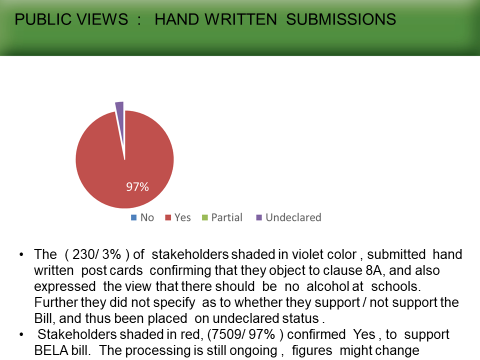 Figure 8:  Public Views on Hand written submissionsStakeholders that submitted post cards represented as 2% (230) in the graph   raised     1 issue that they object to clause 8A. They emphasized the view that there should be no alcohol at schools.  However, they did not specify as to whether they support / not support the Bill.  Stakeholders   that submitted flyers and hand delivered submission forms represented at 98% in graph above, (11522) confirmed Yes, to support BELA bill. The concerns they raised and clauses supported   includes: Clause 2 -  school attendance       	 Clause 3   - Monitoring of school attendance     	 Clause 5   -  SGB powers to submit the language policy          	 Clause 7   -  Code of Conduct to include Constitution as well as Provincial Law     	 Clause 9 -   Need clear definition of what constitutes acts of    misconduct                   There were no partial views declared on hand delivered submissions.  3.1 Hard Copies / Hand Delivered Written Submissions.The hard copies were   hand delivered in courier envelope and 2 boxes at the Committees Section. As the submissions process is ongoing the latter were processed during recess period. 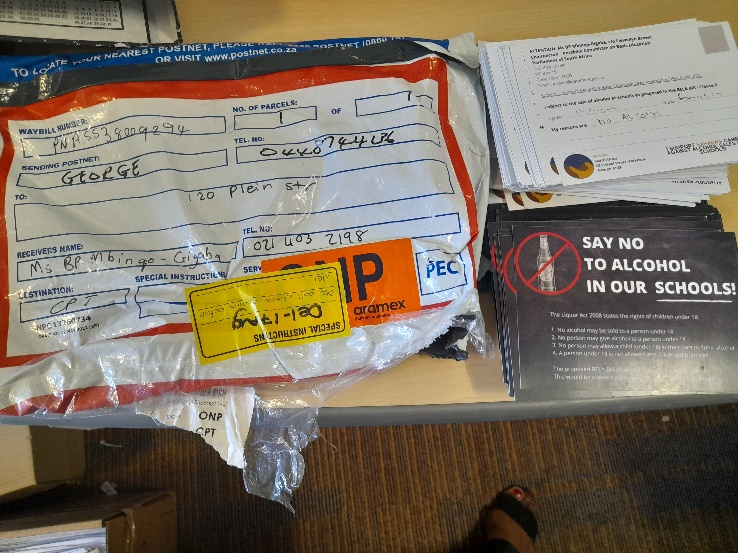 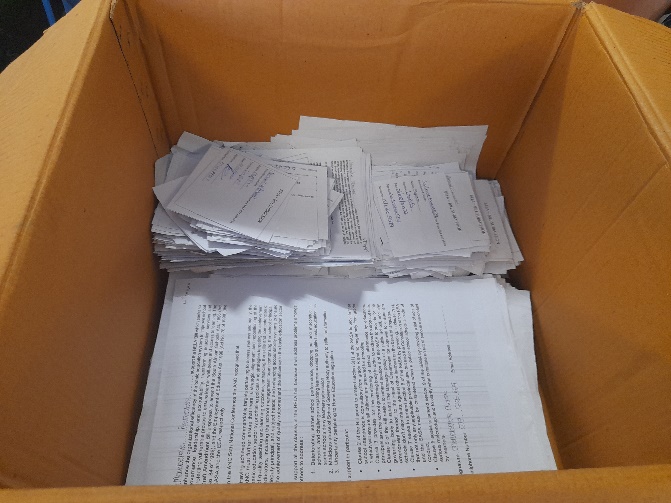 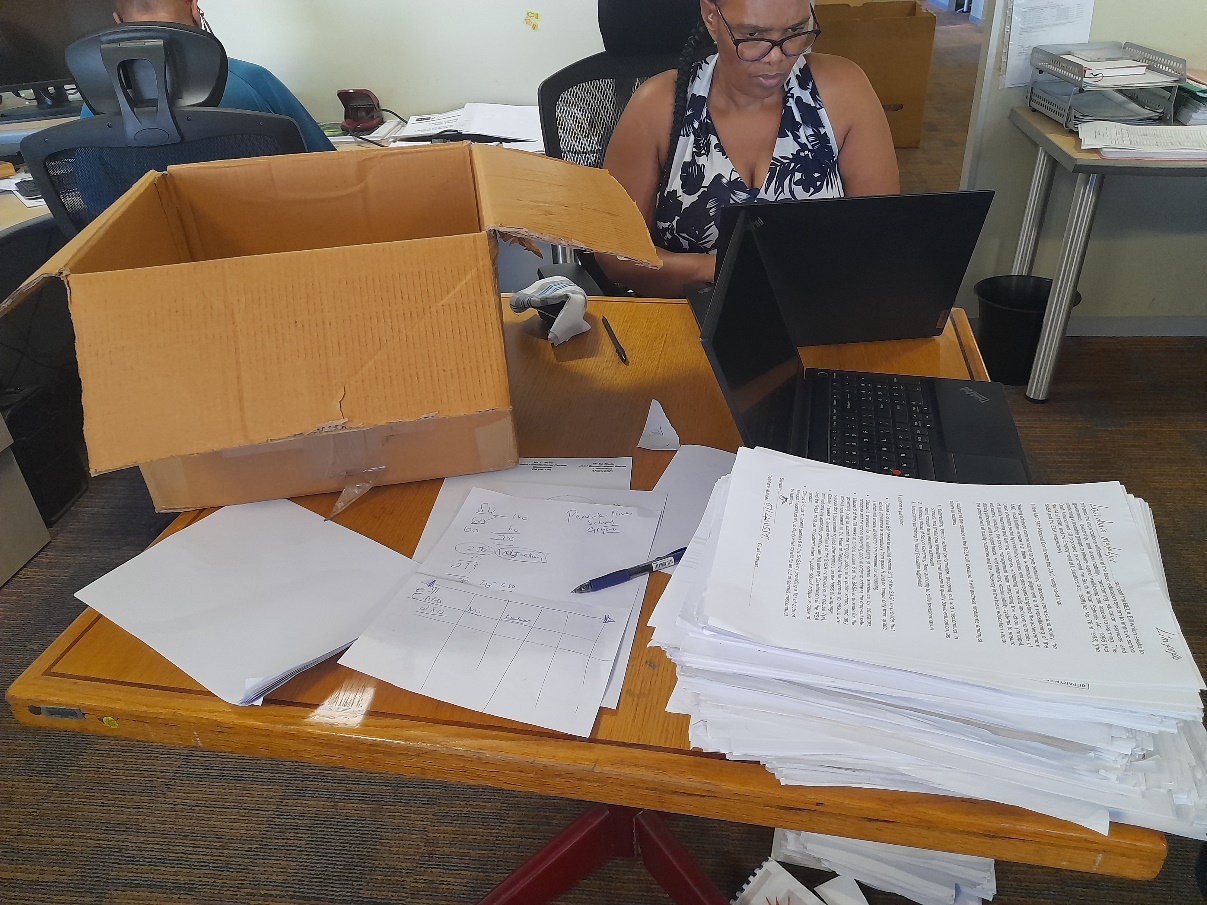   Source: Hand delivered Written submissions 3.2 Presentation of Google submissions processed     Figure 9: 549 received:  Yes 100, (18,3%), No – 415 (75,6%), Partial 34 (6,04%) On google forms submissions, the Public response was largely No at 75,6%, Yes and 18,3%   and Partial at 6,04%.  Views objecting to the bill were more pronounced on this digital   media platform.  PUBLIC   ORAL SUBMISSIONS    IN PARLIAMENTSubmissions are the presentation of views or opinions on a matter or piece of legislation under consideration by a committee of Parliament. The BELA Bill Public hearings were conducted at Parliament with various stakeholders from across the 9 provinces being allowed to   present in any of the South African official languages. Oral submissions were extended to the public that had expressed an interest to attend Oral   Public Hearings held by Committee. The Committee looked at the views /opinions shared as discussed by 30 stakeholders.  The Committee noted views of the public and some views have been included into the work of    processing of the BELA Bill.  The list of organisations that attended the Oral hearings are listed at the back of the report. 3.4 Summary of Submissions Observations Based on the observation   of the written submissions, the analysis notes the following: The issue of undocumented learners, remained one the issues arising out of the written submissions. The concern from submitters is that the list of documents required prevent children from accessing basic education Most people responded as one group like dear Bela bill group, some political parties, civil society organizations and NGO. Their mobilization   brought a bulk number of registered emails. Most emails have the same wording which gives a notion that the same group of people advocate for similar issues for example the emails referring to SBG powers, language policy and unregulated home education.As per statistics collated, a majority of submission are not supporting the bill, however Parliament has representatives of the people, they are the ones who can determine the outcome of the BELA bill.   From an analytical lens, in some instances the concerns   projected a negative view critiquing the present government without substantiating the facts.  In particular, some of the critique voices do not appreciate   improvements made   in the Quintile 1-3 public schools.  Some of the submissions from lobby groups hinge on admission clause 4, section 5. they put forward that the clause is not feasible in poorly resourced schools such as Quantile 1-3 considering the issue of capacity, issue of undocumented learners and other reasons why parents keep learners at home.  Concerns were raised regarding the powers of SGB, the majority are of the view that SGBs are best placed to determine language policy, admission policy in the best interest of the community, Centralized procurement clause should be withdrawn as SGBs have capacity and are accountable4. CLAUSE SPECIFIC ISSUES Clause 1 – Definition This clause provides for the amendment to the definition section. Legal firms    such as Legal Resource Centre represented, Weber Attorneys etc.   raised   concerns    that the amendment to definitions in Clause 1 section 1 is narrow.  They allude that some words might need to be changed as they cause the syntax to loose meaning. The definition requiring attention are: -The required documents, needs unpacking as the -the list of documents       creates barrier to access education. - The list of document makes no reference to other education laws, or regulations- Define the word “educator “as it stands its too narrow  Definition and prohibition of Corporal Punishment to include all learners Recommendations  It is recommended that the employment of Educators Act, should apply to all who are employed at school.  Considering sexual misconduct cases, the officials in the education sector should all be managed under the Educators Act.  Clause 2, Section 3: Compulsory attendanceA variety of comments received seem to welcome the proposed insertion of clause 2 in section 3 which deals with compulsory attendance at age 6 for Grade R. Proponents submit that Grade R must be of quality and age appropriate. Some parents are concerned about insertion of Clause 2, section 3 in particular the extension of the penalty to 12 months Concerns were raised pertaining to the capacity of schools to admit learners in terms of infrastructure and provision of educator personnel. Many cite the issue of infrastructure backlogs as an impediment to this clause. RecommendationsIncorporate the ECD sections of the Second Children’s Amendment Bill DBE should create an enabling environment dedicated to learners with disabilities and special needs Criminalizing parents, guardians and caregivers for failing to co-operate with the provision in Section 3(6)(a) is misplaced.  Clause 2 Section 3 (6)(a) the period should not exceed 6 months as it is currently in SASA.The Unions SADTU, and Cosatu   as labor federations   recommend that    Section 3(7) be removed entirely for the right to protest cannot be criminalized Clause 3, Section 4 A: Monitoring Learner attendance Teacher unions Sadhu welcomes this amendment, by commenting that it is about time that schools needed to be held accountable because many issues related with learners drop out are challenging. RecommendationsExtend the required number of school years from Grade 9- 12, as large number of learners drop out with no career prospects Parliament should amend the provision of allowing children to leave school at 15 yearsClause 4, Section 5: Admission to public schools This clause seeks to Amend section 5 of Act 84 of 1996. One of the main issues is a concern of obtaining documentation for undocumented learners. Some submitters put forward that it may carry a financial cost /burden on the parents.  Some allude to the rights to of every learner to access to basic education. Main issue is that some learners were not able to register for a myriad of reasons. In addition, there are refugee children, asylum seekers and illegal immigrants whose children have no birth certificates. Some organisations that are concerned about documentation, is opposed to the required list of documents for the undocumented learners. The organisations argues that the list creates a barrier to accessing education  Equal Law and Equal Education Law Centre, jointly support the Legal Resource Centre on the issue of undocumented learners and inclusion of the provision requiring SGBs to be consulted, and that SGBs may appeal the decision. South African Human Rights Commission, submission expressed concern on learners without   documentation RecommendationsOn the issue of undocumented learners, the insertion of subsections (1A) to (1G) provides for the establishment of the -  National Intergovernmental Committee and the-  Provincial Intergovernmental Committee, to provide assistance to schools in obtaining the required documentation for learners that are admitted without documentation.*        SGBs should be consulted before learner admissions / placement. Clause 5, Section 6 - The language policy of a public schoolA high number of written submissions were in relation to Clause 5, Section 6 whereby Clause 5(c) of the Bill proposes amending section 6 of the SASA by adding subsections (5) to (20), which seek to limit the SGB’s power to determine the school’s language policy. The first substantive change introduced (section 6(5), is the requirement that the SGB submit the admission policy, and any amendments thereto, to the HOD for “approval”. The requirement of the HOD’s “approval” of a school’s policy is viewed contrary to   tenets of the SASA and the spirit of the Constitution which envisages a cooperative partnership between the SGB, the HOD and the Minister of Education.   The main concern was the followingThe requirement of the HOD’s “approval” of the language policy creates the same difficulties as the proposed change to section 5(5) requiring the HOD’s “approval” of the admission policy. In both instances, the delicate balance of power giving effect to sound cooperative governance is disturbed in favour of granting power to the HOD. However, most of the email submissions made were of the view that government wants to remove Afrikaans as a medium of instruction within schools and therefore reject the proposals based of that assumption. RecommendationsOverwhelming majority of the raised views is that   clause 5, section 6 on the   language policy should remain strictly with the SGB and should never be allowed to be prescribed by the HOD.Some submitters call for withdrawal of the BELA Bill and allow SGBs to determine school policies and make decisions which are in best interest of learnersThe principle of non-discrimination, protection and support is to be given to all language and cultural communitiesNational Association for School Governing Body (NASGB recommends   the notion that schools must consider the learner’s population and home language needs when deciding on LOLT. Clause 7, Section 8 -  Code of Conduct to include Constitution as well as Provincial LawThe committee received large number of hand written submission forms from Limpopo Province, that support this clause.  Some comments allude, that it is the principal’s responsibility to exempt learners who don’t comply with code of conduct, others expressed that it is the governing body.   Recommendations The code of conduct referred to in subsection (1) must be aimed at establishing a purposeful school environment,Legislatures should use the opportunity to place an obligation on SGBS to take into account diversity when considering drafting of code of conduct in particular gender identities. Learners voices should be heard and they must be protected when SGBs consider the code of conduct Clause 8, Section 8A - Conditions under which liquor may be possessed, consumed or sold on school premisesThe written submissions received were a bit of contrasting views on this Clause. While others support clause 8, for   the purpose of fundraising, the segment of parents, teachers in Limpopo and Gauteng as well as   faith based organizations raised objections on the insertion of this clause. The concern is that South Africa is battling with drugs and substance abuse at alarming proportions. National Association for School Governing Body (NASGB) NASG, Learners Command and the COSATU   opposes the Clause 8A on the use of alcohol on school premises for fundraising, as alcohol had devastating effects on the poorer communities. Recommendations Removal of this clause from the Bill, is recommended as there is no guarantee that alcohol at schools   will be properly monitored   South Africa is battling with alcohol abuse, challenges of alcohol in the country are Schools are meant to be kept safe, drug free, substance like   are a no The proposed amendment is contradictory to National Safety Policies/Regulations  Clause 9, amending Section 9:  Misconduct   by LearnersThe clause seeks to amend section 9 of the SASA by providing a series of acts of serious misconduct. It also seeks to clarify what constitutes an act of serious misconduct by learners.RecommendationsSupport is essential to guide learner’s behavior Restorative justice, is recommended for dealing with misconductClause 10   Abolishment of Corporal PunishmentMost Comments   welcome the   abolishment of corporal punishment, citing that   corporal punishment is going against the values of South Africa’s Constitution.  Recommendations The definition of Corporal Punishment to include that it is protecting ALL learners, not only children given that some children age of maturity is reached while still at school, so the clause should not exclude them.Practices of degrading treatment must be abolished Definition also to consider unpacking of degrading treatment Clause 12, Amends Section 12: SGB making application to the MEC for designation of public school as Specialized focus on talent; HOD – Making Recommendations to MEC for designation of such a schoolNotwithstanding the support to the proposed amendment, the submitters ppropose an insertion to Section 12 compelling the MEC to provide sufficient schools, educators and non-educators for public schools and funds and other resources sufficient for the provision of an education of progressively high quality for all learners. Clause 13, Amends Section 12A: Merger of two or more SchoolsThis amendment is about merger of two or more schoolsThe submitters are of the view that the proposed amendment is not explicit in stating which schools can be selected to merge and they feel that only schools that show close geographic proximity can be selected for a mergerClause 14, Section 18A - SGB disclosure of financial interestsA substantial amount of written submissions also focused on Clause 14, Section 18A of which Clause 14 proposes the insertion of section 18A(4A) which will compel all   members of a school governing body (SGB) to disclose, on an annual basis, all them financial interests and the financial interests of their spouses, partners, and immediate family members. They indicated the following:Not only is the purpose or rationale behind the proposed amendment unclear, but they are also of the opinion that this proposed disclosure would constitute an unreasonable invasion of the privacy of both the governing body member and his/her family. Pertaining to what needs to be disclosed – neither the Companies Act nor the Public Financial Management Act require such an extreme and detailed disclosure of interests by a member of an accounting authority. A member of an accounting authority is only required to disclose to the accounting authority a personal financial interest in respect of a matter to be considered at a meeting of the accounting authority / board, which is already dealt with by a declaration of interest by members of the SGB before all and any meetings. Recommendations  Introduction of the new section 26 which extensively addresses the issue of declaration and management of interests of SGB members which is fully aligned with generally accepted good governance practices. The SGB should appoint a person registered as an accountant /auditor in terms of the Public Accounts and Auditors Act, 1991Clause 16, Section 21 – HOD powers to centrally procure LTSMThe clause deals with HoD powers to centrally procure identified learning and teaching support material   for public schools, in consultation with the SGB. Most of the submitters raised serious concerns pertaining to this proposed amendment as follows:This proposed amendment is problematic, firstly, because it appears to provide a means to summarily circumvent the allocation of functions between the SGB’s and HODs for the purpose of procurement. This amendment also seeks to enable the HOD to arbitrarily withdraw this function from the SGB without any due process or a clear indication as to what would establish sufficient grounds/when will it be more efficient and effective for the HOD to be entitled to intervene as envisaged by this amendment.  The implications of this amendment will be that the Department will centrally procure LTSM for schools. Section 21 already provides for an application process through which SGBs must apply to the HOD to be allocated the above functions. In terms of Section 21(2), if the SGB does not have the capacity to perform these function effectively, the HOD is empowered to refuse the application and require that the relevant SGB participate in the procurement function retained by the Department. RecommendationsTo delete the clause, for its amendment can hinder SGBs who are functioning effectively and transparently to deliver high quality education to the learners in its schools.  This should be SGB, given certain provincial departments’ record of incapability to deliver books to schools, there is a real concern that the provincial departments will not have the capacity to deliver quality material on time. Clause 17, Section 22: Withdrawal of one or more functions of an SGBThe clause seeks to amends section 22 of the SASA to empower the HoD to withdraw on reasonable grounds and after complying with prescribed requirements “one or more functions” of an SGB.  Written submissions received point to reservation with this clause, that HOD prescribes processes to withdraw function of SGB.   Some reject the fact that SGB will merely perform an operational function. RecommendationMonitoring of Learners, is a management function that can be dealt with by school management  RecommendationsWithdrawing of SGB functions must be the last resort once there is evidence that all internal intervention/ remedial steps have been taken to provide support the SGB committee to overcome whatever is being characterized as shortcomingsIn strengthening the SGB to execute its fiduciary duties, it is proposed that in the school posts establishment Department must explore a scenario of the current or future permanent staff member in the administration to fully work with SGB- committee for development and building of solid administrative support and capacity. The responsibility for such department official(s) is to serve as SGB administrator whose key daily work is to provide support to the SGB Clause 21, Section 25: HoD powers to dissolve an SGB that has ceased to perform functions, MEC appeal authority for dissolution of SGBThe concern is that the proposed amendment is, as in the commentary to the Clause 17 intended amendments, the power granted to the temporary or interim SGB in section 25(4). This is problematic for the reasons articulated in relation to clause 17 proposing amendments to section 22(8).Recommendations It is proposed that it be amended to make provision for functional and well-functioning SGBs to apply for further functions and more autonomy.Clause 23, Section 27: Non remuneration of SGB   for the performance of dutiesIt is submitted that members of the governing body should be reimbursed for reasonable expenses incurred for the attendance of meetings and school activities. RecommendationIt is recommended that as per the current amendment, that there may be no remuneration, nevertheless reference must be made to the reimbursement of expenses incurred by members, in the fulfilment of their duties.Clause 25, Section 29: Parent as Chairperson of the finance committee of public school.  Submitters proposes that it should, not only be when reasonably practical, but always be a parent member, as the decisions made by the chairperson of a finance committee have a huge financial impact on the school and should not be left in the hands of an educator. Clause 28, Section 36Approval by MEC for SGB entering into lease agreements, loans, overdraftsSome submitters object to the proposed amendment on the basis that:The SGB, as a legal entity should be able to participate in the business of keeping a school viable in the interest of the community it serves, free and unfettered as enshrined in the Constitution. The proposed amendments also fail to specify how long the MEC, whose office is already inundated with normal day to day enquiries, will take to provide the approval.RecommendationIn light of various other legislation regulating this aspect of contracting, the term lease agreements be left in the discretion of schools unless compelling reasons arise to limit this discretion.The reference to “lease” and the related provisions in the proposed sections 36(2) and 36(4)(a)(I) be removed.Clause 29, Section 37Infuse technical amendment to section 37 of the SASAIt is proposed that section 37(1) be amended to allow the Minister, and not the HOD, to determine the directions under which an SGB must establish and administer its school funds in accordance with the SASA.Clause 30, Section 38 Budget made available to parents, before presented general meetingThe submitters note that the proposed amendment shall have a hindering effect on the proper and effective management of the school and curtail the school’s mandate in terms of Section 36(1) of the SASA as alluded to earlier herein. The criteria in terms of the SASA is already clear in this regard, which is that funds should be applied to improve the quality of education for all learners and the SGB is already obliged to report to parents on expenditure and income during the AGMRecommendationsThe submitters propose that these intended amendments be done away with and that the Department work to improve financial governance and administration by publishing guidelines dealing with deviations and reallocation of funds which SGBs could use as reference when preparing their financial policies and procedures. They also propose that the provisions can’t also include a mechanism for parents to object to certain deviations/reallocations to the Department who can then investigate and impose restrictions as envisaged by Clause 30.Clause 31, Section 38A State Employee paid additional remuneration or receiving other financial benefit The clause is an insertion to section 38A of the SASA to extend application for a state employee who is paid any additional remuneration. Some comments welcome the insertion whilst others   propose that the amended be reviewed considering the practical application of the provisions as amended curbing the role and powers of SGB Clause 34, Section 43 – HOD powers to investigate   financial records of the schoolThe clause empowers the HoD, to authorize an investigation into the financial affairs of a public school; to request the Auditor-General to undertake an audit of the records and financial statements of a public school; or appoint forensic auditors or forensic investigators. The main concern raised by submitters is that   some independent schools are concerned about submission of quarterly reports.  They allude that   with respect to submission of quarterly report, independent schools are disadvantaged in that they operate on three-terms for their academic year, therefore it’s not possible for them to submit 4 quarterly report like counterpart public schools. Recommendations Transpose Section 43 (2) and 43(1) such that SGBs have a primary responsibility to appoint as per Section 43(2) Develop a system to exempt some schools from audit all, i.e. schools receiving less than R100 000Develop guidelines to stimulate the audit reviews e.g. Asset Value to be controlled by schools. Clause 37, Section 51 – Homen Education: The Home educator sector is not happy with this clause. They expressed fear that they are being targeted.    Homeschooling, sector    is objecting to Registration, Home visits, and CAPs curriculum monitoring. They submitted that registration should be changed to “notification. Also alluded that Clause 71, section 51(c) is an invasion to privacy. National Association for School Governing Body (NASGB) does not support Home schooling and alluded that only in exceptional circumstances should learners be home schooled All the necessary principles, guidance, procedures and structures to regulate parental care (including education) are also provided in the Act. No additional regulation is therefore needed.Most of the written submission cited that they would not like their children to follow CAPS or to be assessed against CAPS as they are not convinced CAPS deliver the required requirements their children need when they are finished with their education.RecommendationsMost of the submissions alluded that the rights of parents to determine where and how they should educate their children is to recognized.The Second Amended Children’s Act sufficiently regulates home education and no additional regulation is needed in the SASA or elsewhere. * Section 18(2)(a) of the Children's Act, read with the definition of "care" in the same Act, gives all children the right to have their education "guided, directed and secured" by their family or parents. Online and Blended Learning to be regulated, Alternate cottage schools also to be regulated Clause 49, Section 17 of the Employment of Educators Act (EEA), The clause amends section 17 of the EEA by inserting a phrase that expands the list of acts of serious misconduct.   It is proposing that   Section 17 (1) (c) be amended to read as “[a]” educator must be dismissed if he or she is found guilty of the sexual harassment, sexual assault, rape, statutory rape of a learner “General Recommendations Section 51(c) to be removed / replaced  Monitoring of CAPs curriculum to be on contingency basis Most of the written submissions recommended that the current section 51 in the SASA be replaced with a section which includes the following:A simple notification process which allows the HOD to keep track of children who are receiving education elsewhere than in school, without providing regulating powers to the HODAn exemption clause from compulsory school attendance for children whose parents have notified the HOD of their intention to home educate.Discontinuation of exemption from compulsory school attendance only when the child returns to school, or when the Children’s Court orders the HOD to discontinue such exemption.Matters arising from home education shall be dealt with in terms of the Children’s Act, 38 of 2005Clause 14, Section 18A(4A) be removed as it introduces excessive requirements without there being a compelling rationale that justifies the onerous obligation being imposed. The Covid pandemic led to the creation of other means of   teaching and learning, e.g.  virtual classrooms. The recommendation is that online schools should be regulated to ensure that learners are not disadvantagedMore inclusive approach, when language policies are adopted,There is call for No criminalization of parents, the dept. must explore use of Truancy officersPREPARATION FOR PROVINCIAL PUBLIC HEARINGS The Portfolio Committee on Basic Education envisaged to have Public Participation Hearings on the Bill in all 9 Provinces to seek oral submissions/comments from the general public on aspects of the Bill they agree/disagree on in an open forum. The draft planning schedule for the Limpopo Province Public Participation Hearings are summarized as follows: BASIC EDUCATION LAWS AMENDMENT BILL [B 2 – 2022]PUBLIC HEARINGS - PROPOSED PROGRAMME  FEBRUARY –  04 JUNE 2023  Date Travel Logistics / ActivitiesVenueThursday, 23 February 2023Delegation Flights to PolokwaneDrive to Vhembe District (Thohoyandou)Accommodation in Thohoyandou or SurroundsVhembe District (Thohoyandou)Friday, 24 February 202313:00 – 14:00 Delegation shuttle from Hotel to Hearings Venue14:30 – 18:30 Public Participation Hearing on BELA Bill18:30 – 19:00 Closing Remarks + Adjournment19:00     Delegation return to Hotel (Thohoyandou or surrounds)Thulamela Local Municipality: Mikaela Community HallMopani District (Giyani/Tzaneen)Saturday, 25 February 202308:30 – 11:30 Delegation travel to Mopani District (Greater Tzaneen)11:30 – 12:30 Delegation check in Hotel, Giyani/Tzaneen or surrounds13:00 – 14:00 Delegation shuttle from Hotel to Hearings Venue14:30 – 18:30 Public Participation Hearing on BELA Bill18:30 – 19:00 Closing Remarks + Adjournment19:00    Delegation back to Hotel (Giyani/Tzaneen or surrounds)Greater Tzaneen Local Municipality: Lenyenye Community HallCapricorn District (Polokwane)Sunday, 26 February 202309:30 – 11:30 Delegation travel to Capricorn District (Polokwane)12:00 – 16:00 Public Participation Hearing on BELA Bill16:00              Delegation travel to Polokwane Airport17:50              Flight to OR Tambo 19:30              Delegation check into Hotel, OR TamboPolokwane Local Municipality: Jack Botes HallMonday, 27 February 202309:00 – 10:00 Delegation shuttle from Hotel, O R Tambo to OR Tambo International - Delegation boards flights to Home BaseEnd of Limpopo Itinerary APPENDIX 1:  STAKEHOLDERS  EXPRESSING INTEREST FOR ORAL  SUBMISSIONS   Christian View NetworkS.A.O.USA Human Rights CommissionWestern Cape Commission for Children and Child Government MonitorsEqual Education + Equal Education Law Centre (Joint)Pestalozzi TrustFEDSASGovernance AllianceSection 27AfriforumGoverning Body FoundationSA Learners Command NPCSA Alcohol Policy Alliance Learn FreeC.O.S.A.SKaris GradualCause for JusticeNASGBBangle SaundraHome Education AssociationCentre for Child LawSA Institute for Race RelationsAssociation of Home SchoolingWits School of Public HealthUCT Online High SchoolUCT Children’s InstituteNicholas LotzKwela NgwepeBraam von BeneckeClauses    and   Sections of the Basic Education Amendment Bill [B2-2022]Clauses    and   Sections of the Basic Education Amendment Bill [B2-2022]Clause 1 , Amends Section 1  of the South African Schools Act, 1996, Amendment to Definition SectionClause 2, Amends Section 3 of the South African Schools Act, 1996,School Attendance Compulsory from grade R  Increase of the penalty provision in section 3(6) of the SASA from six months to 12 months Clause  3  ,  Inserts section 4A in Act 84 of 1996Monitoring Learner AttendanceClause  4 :  Amendment of section 5 of Act 84 of 1996,Admission / Enrollment of a child at a school to start  Grade R at a younger ageClause  5  : Amends  section 6 of Act 84 of 1996, as amended by section 2 of Act 50 of 2002The  language policy of a public school,Clause 6: Amends section 6A of Act 84 of 1996, as inserted by section 3 of Act 50 of 2002  Appointment of Persons / Agencies to advise the Minister on National Curriculum Statement and Procedures for Learner AssessmentClause 7: Amends section 8 of Act 84 of 1996, as amended by section 4 of Act 50 of 2002, and section 6 of Act 31 of 2007Adoption of School Code of Conduct taking into account the Provincial law, and Constitution of the RSA   Clause  8  : Amends   section 8A of Act 84 of 1996, as inserted by section 7 of Act 31 of 2007Conditions under which liquor may be possessed, consumed or sold on school premisesClause 9: Amends section 9 of Act 84 of 1996, as amended by section 7 of Act 48 of 1999, section 2 of Act 24 of 2005 and section 7 of Act 15 of 2011Misconduct   by learners  ( Suspension related issues)Clause 10: Amends section 10 of Act 84 of 1996Abolishment of Corporal punishment Clause 11: Amends section 10A of Act 84 of 1996, as inserted by section 5 of Act 50 of 2002Prohibition of  initiation practices in a hostel Clause  12  : Amends section 12 of Act 84 of 1996, as amended by section 8 of Act 15 of 2011SGB:  Making application to the MEC for designation of public school as Specialized focus on talent;HOD – Making Recommendations to MEC for  designation  of  such a school Clause  13 : Amends of section 12A of Act 84 of 1996, as inserted by section 8 of Act 48 of 1999Merger of two or more School Clause  14 : Amends section 18A of Act 84 of 1996, as inserted by section 6 of Act 50 of 2002SGB disclosure of  financial interestsClause  15  : Amends o section 20 of Act 84 of 1996, as amended by section 6 of Act 100 of 1997, section 4 of Act 53 of 2000, section 3 of Act 57 of 2001, and section 9 of Act 31 of 2007Use of school   for education-related activities, without the charging of a fee or tariff.Clause  16: Amends of section 21 of Act 84 of 1996, as amended by section 10 of Act 48 of  1999HoD  powers  to centrally procure identified learning and teaching support material for public schools, in consultation with the SGBClause 17: Substitutes section 22 of Act 84 of 1996Withdrawal of   “one or more functions” of an SGB  by HoD Clause 18: Amends section 23 of Act 84 of 1996, as amended by section 11 of Act 48 of 1999SGB powers  to co-opt persons from outside the community with the relevant expertiseClause  19  : Amends section 24 of Act 84 of 1996, as amended by section 7 of Act 100 of 1997Minister powers to determine SGB members, and manner of SGB elections in public schools for learners with special educational needs.Clause 20: Insertion of section 24A in Act 84 of 1996Regulation of  membership of a governing body of a public school with a specialized focusClause  21  : Substitutes  section 25 of Act 84 of 1996, as amended by section 4 of Act 57 of 2001HoD powers to dissolve an SGB that has ceased to perform functions,MEC   appeal  authority for dissolution of  SGBClause 22: Substitutes   section 26 of Act 84 of 1996Recusal of SGB members in cases of direct / indirect personal  interestClause  23  : Amends section 27 of Act 84 of 1996Non remuneration of SGB   for the performance of dutiesClause  24 : Amends                                                                                                    section 28 of Act 84 of 1996Minister powers  to determine the election of members , instead of MECClause 25  : Amends  section 29 of Act 84 of 1996, as amended by section 12 of Act 48 of 1999 Parent as Chairperson of the finance committee of public school.  Clause  26  : Amends  section 32 of Act 84 of 1996Prohibition of learner’s participation in the processes to employ educators.Clause  27 : Substitutes   section 33 of Act 84 of 1996Closure of Public schools: MEC undertaking   consultative process before closing a school Clause 28: Amends section 36 of Act 84 of 1996, as amended by section 5 of Act 57 of 2001 and section 12 of Act 15 of 2011Approval by   MEC for SGB    entering  into lease agreements,  loans, overdrafts Clause 29: Amends section 37 of Act 84 of 1996, as amended by section 6 of Act 57 of 2001 Infuse technical amendment to section 37 of the SASA.School Funding /FeesClause  30  : Amends section 38 of Act 84 of 1996, as amended by section 7 of Act 57 of     2001 and section 7 of Act 50 of 2002Budget made  available to  parents  , before  presented general meetingClause  31 : Amends  section 38A of Act 84 of 1996, as inserted by section 2 of Act 1 of  2004State employee paid  additional remuneration or receiving any other  financial benefitClause 32 : Amends section 41 of Act 84 of 1996, as amended by section 5 of Act 24 of  2005Regulation : exemption  from payment of school fees by  single parents Clause  33 : Substitutes  section 42 of Act 84 of 1996Financial records and statements of public schools, SGB and management of school financial recordsClause  34   : Amendment of section 43 of Act 84 of 1996, as amended by section 10 of Act 31 of  2007HOD  powers to authorize an investigation into the financial affairs of a school Clause   35 : Amendment of section 46 of Act 84 of 1996Increase of penalty provision for any person who operates an unregistered independent school.Clause   36 : Amendment of section 48 of Act 84 of 1996Subsidy granted to an independent school, subject to conditions determined by the MEC. Clause   37  : Substitution of section 51 of Act 84 of 1996Home education : learners may be educated at home only if they are registered for such educationClause   38 : Amends  section 59 of Act 84 of 1996, as amended by section 10 of Act 100 of 1997Penalty for submission of   false, misleading or forged documents when making an application for admission or exemption of fees applicationClause   39 : Insertion of section 59A in Act 84 of 1996Dispute resolution mechanisms in the event of any dispute between an SGB and the HoD or the MEC.Clause   40 : Amendment of section 60 of Act 84 of 1996, as amended by section 14 of Act 48 of 1999, section 12 of Act 31 of 2007 and section 14 of Act 15 of 2011Liability of the State for any delictual or contractual damages caused as a result of any school activity conducted by a public school for which the public school would have been liable.Clause    41 : Amendment of section 61 of Act 84 of 1996, as amended by section 5 of Act 53 of 2000 and section 9 of Act 50 of 2002Amendment of section 61 of the SASA to empower the Minister to promulgate regulations. Clause   42 : Amendment of the Preamble of Act 84 of 1996Amendment of  the Preamble of the SASA.Clause   43: Amendment of section 1 of Act 76 of 1998, as amended by section 6 of Act 53 of 2000, section 58 of Act 16 of 2006 and section 15 of Act 15 of 2011Amendment of section 1 and 5 of the Employment of Educators Act Cancelation of   Provisions and definitions relating to   Further Education and Training, as well as Adult Basic Education CentresClause   44 : Amendment of section 5 of Act 76 of 1998Amendment of section 1 and 5 of the Employment of Educators Act Cancelation of   Provisions and definitions relating to   Further Education and Training, as well as Adult Basic Education CentresClause  45  : Amendment of section 7 of Act 76 of 1998The clause further provides for the possibility that an appointment to a promotional post can be made on probationClause  46 : Amendment of section 8 of Act 76 of 1998, as amended by section 16 of Act 48 of 1999, section 11 of Act 50 of 2002, section 58 of Act 16 of 2006, and section 3 of Act  1 of 2004Technical amendments to sections 8, 9 and 11 of the EEA Clause  47 : Amendment of section 9 of Act 76 of 1998Technical amendments to sections 8, 9 and 11 of the EEA Clause  48 : Amendment of section 11 of Act 76 of 1998Technical amendments to sections 8, 9 and 11 of the EEA Clause   49 : Amendment of section 17 of Act 76 of 1998, as amended by section 10 of Act 53 of 2000 Extended  List of acts of serious misconduct by Educators Clause  50 : Amendment of section 18 of Act 76 of 1998, as amended by section 11 of Act 53 of 2000, and section 58 of Act 16 of 2006Technical amendments to section 18 of the EEA. Clause   51 : Insertion of section 19 in Act 76 of 1998 Contravention  / Prohibiting educators from conducting business with the StateClause   52 : Amendment of section 35 of Act 76 of 1998   Ministerial powers to promulgate regulations on norms and standards for district staffingClause   53 : Repeal of section 38 of Act 76 of 1998Repeal section 38 of the EEA.Clause  54 : Amendment of Schedule 1 to Act 76 of 1998, as inserted by section 15 of Act 53 of 2000, and amended by section 12 of Act 50 of 2002Technical amendments to section 18 and schedule 2 of the EEA.Clause 55: Amendment of Schedule 2 to Act 76 of 1998, as inserted by section 15 of Act 53 of2000 and amended by sections 8 to 11 of Act 57 of 2001, section 13 of Act 50 of 2002  and section 6 of Act 1 of 2004Technical amendments to section 18 and schedule 2 of the EEA.Clause  56 : Short title   This Act is called the Basic Education Laws Amendment Act, 2022,Provides for a short title1. Province	Education District1. Province	Education DistrictAREADATELimpopoVhembe Education DistrictThohoyandouFriday, 24 February 2023LimpopoMopani Education DistrictTzaneenSaturday, 25 February 2023LimpopoCapricorn Education DistrictPolokwaneSunday, 26 February 2023Free StateThabo Mofutsanyana Education DistrictPhuthaditjhabaFriday, 3 March 2023 Free StateXhariep Education DistrictKoffiefonteinSaturday, 4 March 2023 Free StateMotheo/Mangaung Education DistrictBloemfonteinSunday, 5 March 2023North West Bojanala Education DistrictRustenburgFriday, 10 March 2023North West Ngaka Modiri Molema Education DistrictMafikengSaturday, 11 March 2023North WestDr Ruth Mompati Education DistrictVryburgSunday, 12 March 2023Mpumalanga Bohlabela Education DistrictBushbuckridgeFriday, 17 March 2023 Mpumalanga Ehlanzeni Education DistrictKanyamazaneSaturday, 18 March 2023 Mpumalanga Gert Sibande Education DistrictErmeloSunday, 19 March 2023 KwaZulu-Natal Umkhanyakude Education DistrictJoziniFriday, 24 March 2023 KwaZulu-Natal Pietermaritzburg Education DistrictPietermaritzburgSaturday, 25 March 2023 KwaZulu-Natal Durban Central Education DistrictDurbanSunday, 26 March 2023GautengTshwane South Education DistrictPretoriaFriday, 31 March 2023GautengJohannesburg Central Education DistrictJHB CentralSaturday, 1 April 2023GautengGauteng East Education Districtt.b.c Brakpan/Tsakane Sunday, 2 April 2023